DOKUMEN LAPORAN KEPUASAN DOSENPROGRAM STUDI MANAJEMEN S2 SEKOLAHPASCASARJANA PROF. DR. HAMKA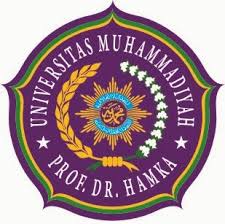                                               PROGRAM STUDI MANAJEMEN S2                                                    SEKOLAH PASCASARJANA                                              UNIVERSITAS PROF. DR. HAMKA                                                                        2020                                                              Lembar PersetujuaanMengetahui :Ketua Program Studi MM	Ka. Unit Penjaminan Mutu.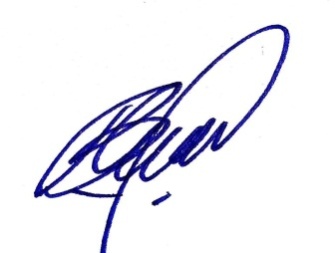 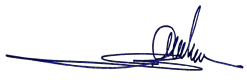 (Dr. H. Bambang Dwi Hartono SE., MM.)	(Dr. Budi Permana Yusuf S/E., MM.)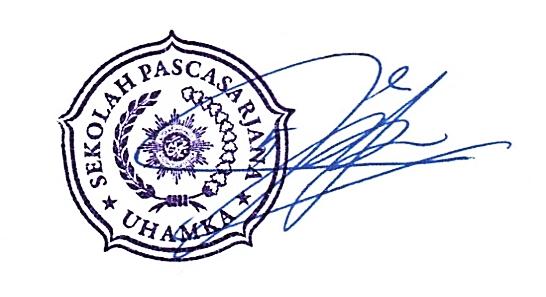 Direktur SPs.Prof. Dr. H. Ade Hikmat, M.Pd.                                                                KATA PENGANTAR                   Puji Syukur ke khadirat Allah SWT atas terselesaikannya dokumen laporan kepuasan dosen di Program Studi Manajemen S2 Sekolah Pascasarjana Prof. DR. HAMKA.  Untuk mengetahui seberapa besar perasaan puas dosen terhadap lingkungan di program studi manajemen S2 Uhamka .                       Kinerja merupakan penampilan atau pertunjukkan  bentuk tindakan, perbuatan, pekerjaan yang telah dicapai atau dilaksanakan.  cara untuk meningkatkan performance diantaranya : menetapkan tujuan, memberikan training, memberikan reward kepada karyawan, bantuan teknologi, pembagian tugas, bekerja sinergi.  Pada dasarnya apa yang diharapkan perusahaan tidak semudah membalikkan telapak tangan.  Perlu adanya peran langsung manajemen lembaga mengontrol dan memberikan teknik terbaik di dalam mengerjakan pekerjaan di suatu lembaga.                                                                                                                                         Penulis                                                                                                                                 (Budi Permana)                                                                      DAFTAR ISI     BAB I : PENDAHULUANLatar Belakang Masalah……………………….…………………………………1Perumusan masalah…………………………………………………………...….2BAB II : KAJIAN PUSTAKAKajian Pustaka…………………………………………………………………...3BAB III : METODOLOGI PENELITIAN              3.1 Metode Penelitian………………………………………………………………..4BAB IV : HASIL PENELITIAN DAN PEMBAHASAN              4.1 Hasil Penelitian dan Pembahasan……………………………….……………….11              4.2 Rekomendasi……………………………………………………………………63BAB V : KESIMPULAN DAN SARAN              5.1 Kesimpulan………………………………………………………………...……60              5.2 Saran……………………………………………………………………..……..60DAFTAR PUSTAKA……………………………………………………………………….61                                                                     BAB I                                                            PENDAHULUAN Latar Belakang Masalah.                 Keberadaan dosen merupakan salah satu  komponen yang sangat penting di dalam proses pendidikan, sehingga dosen memegang peranan dan tanggung jawab yang besr dalam dunia pendidikan.  Hal tersebut mengisyaratkan bahwa setiap dosen wajib memiliki kualifikasi akademik dan kompetensi sebagai agen pembelajaran.  Kompetensi merupakan seperangkat pengetahuan, keterampulan dan perilaku yang harus dimiliki, dihayati, dan dikuasai oleh dosen dalam tugas keprofesionalannya.               Perekonomian negara Indonesia saat in sedang berkembang dengan saat pesat.  Tetapi kondisi ekonomi global  mengalami pelemahan.  Pelemahan sudah terjadi saat ini bahkan indikator perdagangan internasional menunjukkan angka terlemah sejak 20 tahun terakhir. Kita semua tahu  bahwa perekonommian tidak statis, tetapi bersifat dinamis.  Hari-hari ini perekonomian secara global sedang melemah.  Ada pelemahan perekonomian secara global yang kemudian berimbas kepada perekonomian nasional baik melalui jalur perdagangan barang dan jasa, melalui arus modal, termasuk dana  dan dari sisi psikologis maupun sentimen pasar.               Gubernur Bank Indonesia : Perry Warjiyo mengemukakan beberapa alasan investor asing masih tertrik untuk berinvestasi di Indonesia.  Salah satunya adalah kebijakan moneter dan fiskal yang dibangun oleh pemerintah.  Kebijakan tersebut membuat investor percaya terhadap Indonesia.Di dalam dunia pendidikan Menteri nadiem Makarim mencanangkan merdeka pendidikan yaitu : Kemudahan kampus membuka program studi yang baru, Perubahan sistem akreditasi kampus : ke depan kata nadiem, program akreditasi bersifat otomatis untuk seluruh peringkat dan sukarela bagi perguruan tinggi dan program studi yang siap naik peringkat.  Adapun akreditasi yang ditetapkan  Badan Akreditasi Nasional Perguruan tinggi tetap berlaku lima tahun dan akan diperbaharui otomatis.Bagi program studi yang mendapatkan akreditasi internasional maka akan secara otomatis mendapatkan akreditasi A dari pemerintah dan tidak harus melalui proses lagi di nasional.                                                                       BAB II                                                             KAJIAN PUSTAKA2.1 Kajian Pustaka.               Kinerja menurut Edison (2016) merupakan hasil dari suatu proses yang mengacu  dan diukur selama periode waktu tertentu berdasarkan ketentuan atau ketetapan yang sudah ditentukan sebelumnya.Kinerja menurut Ivanisevic (2015 : 183) merupakan hasil yang dicapai dari apa yang diinginkan suatu lembaga.Berdasarkan beberapa teori diatas dapat dibuat sintesis bahwa Kinerja merupakan hasil yang dicapai seperti yang ditetapkan oleh suatu  lembaga.               Kepuasan konsumen menurut Oliver dalam Tjiptono (2014 : 355) merupakan evaluasi purnabeli antara persepsi terhadap kinerja alternatif produk atau jasa yang dipilih memenuhi atau melebihi harapan.               Kepuasan Konsumen menurut Kotler (2009 : 138) merupakan perasaan senang atau kecewa seseorang yang muncul setelah membandingkan kinerja (hasil) produk terhadap kinerja yang diharapkan.                              Kepuasan konsumen  menurut Kotler & Amstrong (2008 : 16) merupakan persepsi konsumen terhadap kinerja anggapan produk relatif terhadap ekspektasi pembeli.               Berdasarkan beberapa teori diatas dapat disintesakan bahwa Kepuasan konsumen merupakan perasaan senang atau kecewa setelah membanding kinerja produk dengan ekspektasi sebelum pembelian.                Kepuasan konsumen akan berdampak pada loyalitas konsumen terhadap merk produk yang dikeluarkan perusahaan. Kepuasan konsumen akan menjadi sumber pendapatan masa depan (terutama melalui pembelian ulang, cross selling dan up selling).Strategi kepuasan konsumen yang bisa dilakukan oleh perusahaan yaitu : Memberikan produk yang berkualitas serta bebas dari kerusakan ataupun kecacatan saat sampai di tangan konsumen.  Sebaiknya melakukan cek terlebih dahulu kualitas produk yang akan diberikan kepada konsumen.  Memberikan pelayanan yang ramah, ketepatan waktu penyampaian serta menggunakan sistem yang mudah dipahami para konsumen sehingga para konsumen tidak merasa kesuloitan dengan pelayanan yang diberikan oleh konsumen.                                                                          BAB III                                                     METODOLOGI PENELITIAN 3.1 Metode Penelitian.               Metode penelitian yang tepat untuk menjawab tujuan penelitian adalah untuk mengevaluasi kepuasan dosen program studi Manajemen S2 Sekolah Pascasarjana Prof. DR. HAMKA.               Objek penelitian dari penelitian ini yaitu dosen-dosen di program studi Manajemen S2 Sekolah Pascasarjana Prof. DR. HAMKA.3.2 Populasi dan Sample.                    Penelitian ini mengambil sample jenuh artinya menggunakan seluruh populasi sebagai sample penelitian.  Populasi di dalam penelitian ini yaitu dosen-dosen pengampu mata kuliah di prodi Manajemen S2 SPS Uhamka berjumlah 11 orang .3.3 Metode Analisis               Penelitian ini melakukan kepuasan dosen-dosen di program studi Manajemen S2 sekolah pascasarjana Universitas Muhammadiyah Prof. DR. HAMKA.                                                                                              BAB IV                                                                                      PEMBAHASAN                                                            HASIL TABULASI EVALUASI KINERJA DOSEN PROGRAM                                                                     STUDI MANAJEMEN SPS UHAMKA Aspek Keandalan.Analisis :Berdasarkan Grafik di atas terlihat bahwa dari 11 dosen Prodi Manajemen S2 Sekolah Pascasarjana Prof. DR. HAMKA yang menjawab sangat baik sebesar 86,67, sebanyak  sebanyak 11,67 menjawab baik,  1,67% menjawab cukup, sebanyak 0% menjawab kurang.  Oleh karena itu kemampuan Prodi Manajemen S2 dan SPS Uhamka dalam memberikan pelayanan kepada dosen masih bisa ditingkatkan.Aspek Daya TanggapAnalisis :Berdasarkan Grafik di atas terlihat bahwa yang menjawab sangat baik sebesar 96,67, sebanyak  sebanyak 3,33 menjawab baik,  sebanyak 0% menjawab cukup, sebanyak 0% menjawab kurang.Oleh karena itu kemauan Prodi Manajemen S2 dan SPS Uhamka dalam membantu dosen dan memberikan jasa dengan cepat masih bisa ditingkatkan.KepastianAnalisis :Berdasarkan Grafik di atas terlihat bahwa yang menjawab sangat baik sebesar 90,  sebanyak 8,33  menjawab baik,  sebanyak 1,67% menjawab cukup, sebanyak 0% menjawab kurang.Oleh karena itu kemampuan Prodi Manajemen S2 dan SPS Uhamka untuk memberi keyakinan kepada dosen bahwa pelayanan yang diberikan sudah sesuai dengan ketentuan, masih bisa ditingkatkan.4. Aspek Empati.Analisis :Berdasarkan Grafik di atas terlihat bahwa yang menjawab sangat baik sebesar 95%, sebanyak  sebanyak 5% menjawab baik,  sebanyak 0% menjawab cukup, sebanyak 0% menjawab kurang.Oleh karena itu kemampuan Prodi Manajemen S2 dan SPS Uhamka kesediaan/kepedulian untuk memberikan perhatian Kepada dosen  masih bisa ditingkatkan.5. TangiblesAnalisis :Berdasarkan Grafik di atas terlihat bahwa dari 11 dosen prodi Manajmen S2 yang menjawab sangat baik sebesar 0%, sebanyak  sebanyak 71,67% menjawab baik,  sebanyak 20% menjawab cukup, sebanyak 8,33% menjawab kurang.  Oleh karena itu  kecukupan, aksesibilitas, kualitas sarana dan prasarana yang diberikan untuk dosen masih bisa ditingkatkan.Rencana Tindak lanjut :Semester Depan melengkapi sarana dan prasarana untuk dosen di Program Studi Manajemen S2 Sekolah Pascasarjana Prof. DR. HAMKA.Bab  VKESIMPULAN DAN SARAN5.1 Kesimpulan.Kepuasan Dosen-Dosen Program Studi  Manajemen  S2 Sekolah Pascasarjana  Prof. DR. HAMKA menilai baik tetapi masih bisa ditingkatkan.5.2 SaranBerdasarkan skor terendah yaitu Tangibles sangat baik 0, baik 71,67, cukup 20, kurang 8,55 sebaiknya dibuat rencana tindak lanjut Program Studi  Manajemen S2 Prof. DR. HAMKA yaitu melengkapi sarana dan prasarana untuk dosen program studi Manajemen S2 Sekolah Pascasarjana Prof. DR. HAMKA.                                                               DAFTAR PUSTAKADaryanto, 2011. Manajemen Pemasaran. Cetakan satu, Bandung, Satu Nusa.Kotler, Philip, 2010. Manajemen Pemasaran. Edisi ketiga belas jilid 1 dan 2 Jakarta, Erlangga.Sekaran, Uma. 2006. Research Methods for business. Jakarta, Salemba Empat.Zaini Baihaki, 2013. Analisis Pengaruh Citra Merk, kualitas produk, dan Promosi terhadap Keputusan pembelian studi kasus pasta gigi pepsodent di Jakarta timur. Universitas syarif hidayatullah Jakarta.N0Aspek yang DiukurSangat Baik (%)Baik (%)Cukup (%)Kurang (%)1Keandalan (reliability): Bagaimanakah kemampuan Prodi Manajemen S2 dan Pimpinan SPS Uhamka dalam memberikan pelayanan Kepada dosen ?86,6711,671.6702Daya tanggap (responsiveness): Bagaimanakah kemauan   Prodi Manajemen S2 dan Pimpinan SPS Uhamka dalam membantu dosen dan memberikan jasa dengan cepat?96,673,33003Kepastian (assurance): Bagaimanakah kemampuan Prodi Manajemen S2 dan Pimpinan SPS Uhamka  untuk memberi keyakinan Kepada dosen bahwa pelayanan yang diberikan telah sesuai dengan ketentuan?908,331,6704Empati (empathy): Bagaimanakah kesediaan/kepedulian Prodi Manajemen S2 dan Pimpinan SPS Uhamka  untuk memberi perhatian Kepada dosen?955005Tangible: Bagaimanakah penilaian Anda terhadap kecukupan, aksesibitas, kualitas sarana dan prasarana untuk dosen ?071,67208,33Jumlah368,3410023,348,33